October 19, 2014Finding My Fit:                                                                            Whom Am I Serving?  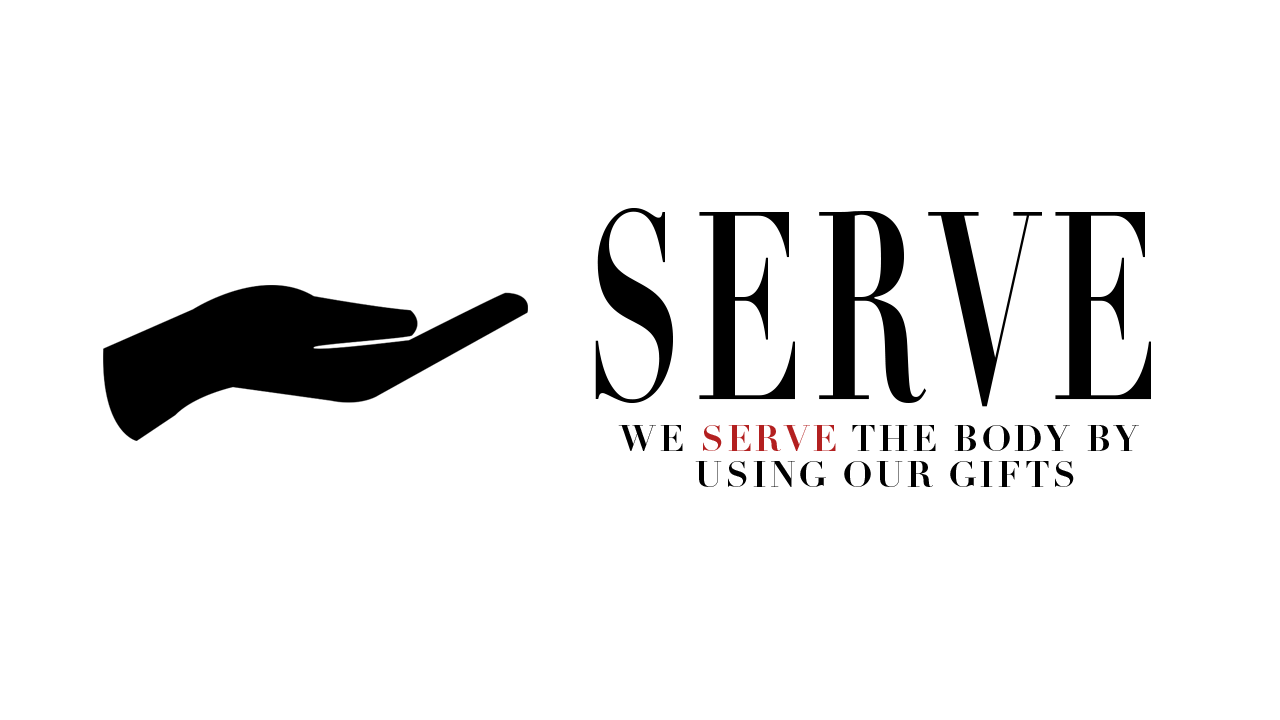 Part 3   “Serve wholeheartedly,                                                              as if you were serving the Lord,                                               not people,”                                                                                       Ephesians 6:7                                                               do we serve?“And work with a smile on your face, always keeping in mind that no matter who happens to be giving the orders, you’re really serving God. Good work will get you good pay from the Master…” Ephesians 6:7 The MessageWe are serving God…not                           !“Work willingly at whatever you do, as though you were working for the Lord rather than for people.”                                  Colossians 3:23We are not                  people…but pleasing God!“Obviously, I’m not trying to win the approval of people, but of God. If pleasing people were my goal, I would not be Christ’s servant.” Galatians 1:10 “For they loved human praise more than the praise of God.”                   John 12:43We find                 when our focus is right! ““The fear of human opinion disables; trusting in God protects you from that.” Proverbs 29:25 The MessageWe find             when our motives are right!“For we speak as messengers approved by God to be entrusted with the Good News. Our purpose is to please God, not people. He alone examines the motives of our hearts.” 1 Thessalonians 2:4                       is serving?“With all this going for us, my dear, dear friends, stand your ground. And don’t hold back. Throw yourselves into the work of the Master, confident that nothing you do for him is a waste of time or effort.” 1 Corinthians 15:58 The MessageServing is using our spiritual gifts and personal                   to the glory of God!“God has given each of you a gift from his great variety of spiritual gifts. Use them well to serve one another.”                                                 1 Peter 4:10Serving is giving back to God out of gratefulness for His                 for you!“But be sure to fear the Lord and faithfully serve him. Think of all the wonderful things he has done for you.” 1 Samuel 12:24Serving is following the                     of our Leader!“For even the Son of Man came not to be served but to serve others and to give his life as a ransom for many.” Mark 10:45Serving is giving to others with a         and enthusiasm that is empowered by God.“Never be lazy, but work hard and serve the Lord enthusiastically.” Romans 12:11               do we serve? – It is in our design!... Accomplishment, sense of fulfillment, and self-worth!“He creates each of us by Christ Jesus to join him in the work he does, the good work he has gotten ready for us to do, work we had better be doing.” Ephesians 2:10We are                              to serve!“may he equip you with all you need for doing his will.
May he produce in you, through the power of Jesus Christ, every good thing that is pleasing to him. All glory to him forever and ever! Amen.” Hebrews 13:21We are                           to serve!“Anyone who wants to serve me must follow me, because my servants must be where I am. And the Father will honor anyone who serves me.” John 12:26When we serve others we are serving            ! “And the King will say, ‘I tell you the truth, when you did it to one of the least of these my brothers and sisters, you were doing it to me!’” Matthew 25:40We serve because God desires to               us!“So let’s not get tired of doing what is good. At just the right time we will reap a harvest of blessing if we don’t give up.”                     Galatians 6:9_______ do we serve?Start with your                            : “Where do you serve?”Come to a                                               .Check the                    .        Visit the                                                   .“Often, the answer to our prayer does not                      come while we’re on our knees…but while we’re on our feet serving the Lord and serving those                  around us.” –Dieter F. UchtdorfServeWe serve the body by using our gifts!